Терроризм – это тяжкое преступление, когда организованная группа людей стремится достичь своей цели при помощи насилия.Террористы – это люди, которые захватывают заложников, организуют взрывы в многолюдных местах, используют оружие. Часто жертвами терроризма становятся невинные люди, среди которых есть и дети.Террор – запугивание, подавление противников, физическое насилие. Вплоть до физического уничтожения людей совершением актов насилия: убийства, поджоги, взрывы, захват заложников.Как защитить себя, уберечь свое здоровье и жизнь, спасти родных и друзей в случае возникновения чрезвычайной ситуации, должен знать каждый.Во время проведения массовых мероприятий следует соблюдать особую осторожность:обращайте внимание на подозрительных людей, ведущих себя либо чрезмерно осторожно, либо наоборот, привлекающих к себе излишнее внимание;во время проведения массовых культурных мероприятий в случае возникновения паники сохраняйте спокойствие. Если оказались в толпе, позвольте ей нести вас, но все же попытайтесь выбраться из нее. Глубоко вдохните и разверните согнутые в локтях руки чуть в стороны, чтобы грудная клетка не была сдавлена, любыми способами старайтесь удержаться на ногах;при возникновении паники старайтесь сохранить спокойствие и способность трезво оценивать ситуацию;в случае взрыва или начала стрельбы опуститесь на землю и постарайтесь найти укрытие, при первой же возможности покиньте место происшествия, не создавая при этом давку людей.Ни в коем случае не прикасайтесь к бесхозным вещам на улице, в подъезде, магазине, торговом центре, кафе, кинотеатре, общественном транспорте и других публичных местах:не пытайтесь проверить содержимое, не трогайте, не вскрывайте, не пинайте ногами – там может находиться взрывное устройство;зафиксируйте место и время обнаружения;обратитесь к находящимся поблизости сотрудникам полиции или охране, дождитесь прибытия оперативной группы, помните, вы являетесь важным свидетелем.Если вас захватили в заложники:возьмите себя в руки, успокойтесь, не паникуйте;разговаривайте спокойным голосом;не выказывайте ненависть и пренебрежение к похитителям;выполняйте все указания;не привлекайте внимания террористов своим поведением, не оказывайте активного сопротивления. Это может усугубить ваше положение;запомните как можно больше информации о террористах (количество, вооружение, как выглядят, особенности внешности, телосложения, акцента, тематика разговора, темперамент, манера поведения);постарайтесь определить место своего нахождения (заточения);сохраняйте умственную и физическую активность;помните, правоохранительные органы делают все, чтобы вас вызволить;не пренебрегайте пищей. Это поможет сохранить силы и здоровье;расположитесь подальше от окон, дверей и самих террористов. Это необходимо для обеспечения вашей безопасности в случае штурма помещения, стрельбы снайперов на поражение преступников;при штурме здания ложитесь на пол лицом вниз, сложив руки на затылке.О всех подозрительных предметах, людях и происшествиях немедленно сообщите:дежурному УФСБ по Волгоградской области – 8(8442) 33-24-10;дежурному УМВД по городу Волгограду – 8(8442) 93-01-11;единый номер экстренных служб – 112.Помните! Соблюдение указанных правил поможет сохранить жизнь и здоровьевам и вашим близким!Комитет гражданской защиты населенияадминистрации Волгограда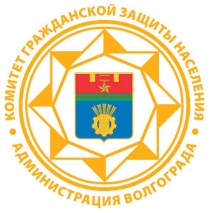 Правила поведения при возникновении чрезвычайной ситуации (теракт)